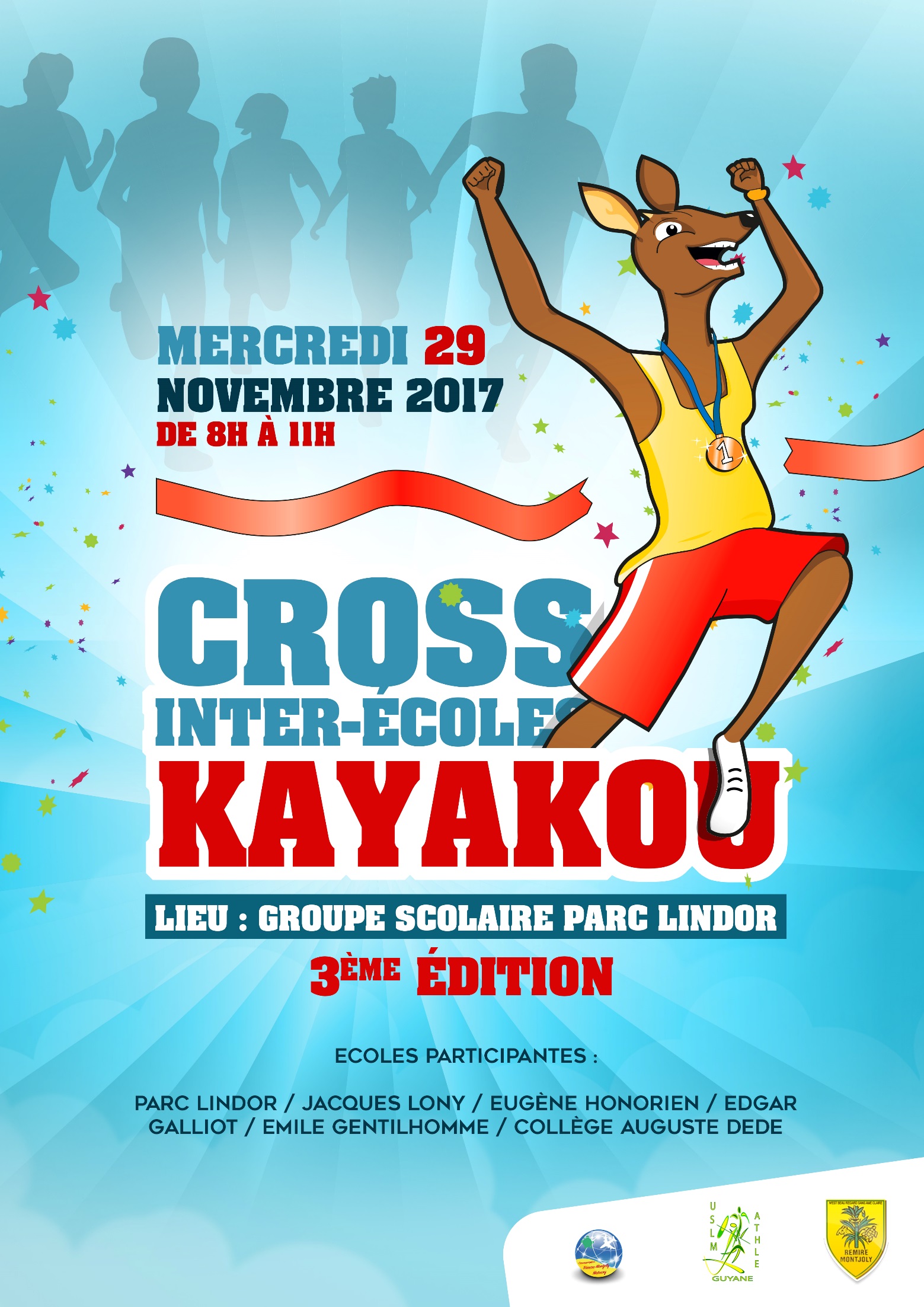 Les Règles d’or :J’ai pris un petit-déjeuner avant de venir à l’écoleJe participe à l’échauffement J’attends calmement en début et en fin de course Je me regroupe avec toute la classe pour écouterJe participe à la course jusqu’à l’arrivée :  Je peux marcher si ça ne va pas, ou prévenir un camarade si j’ai mal.Je pratique en sécurité :  Je serre et lace mes chaussures Je bois de l’eau avant, pendant et après la courseJe félicite tous mes camaradesLes courses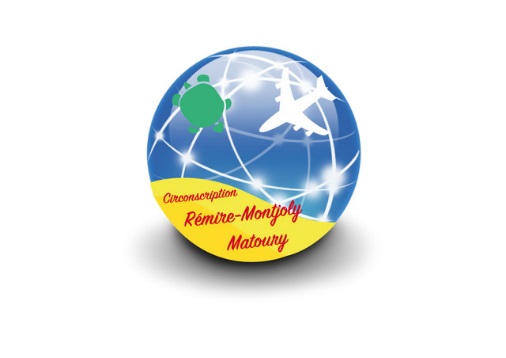 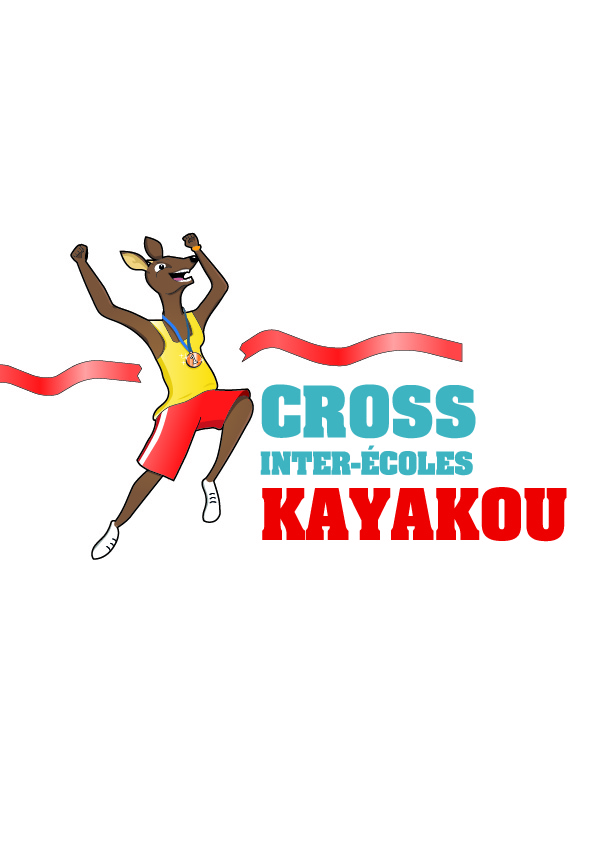 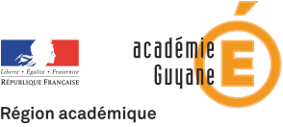 Programme de la journéeProgramme de la journéeAccueil des écoles7H45 à 8H30Course 1 : Grande section8H30 à 8H50Course 2 : C P8H50 à 9H10Course 3 : CE19H10 à 9H30Course 4 : CE2 et CM19H30 à 9H50Course 5 : CM2 et 6éme9H50 à 10H10Remises des prix10H10 à 10h30Fin de la manifestationFin de la manifestationCourse 1 :Classes de Grande Section500 Mètres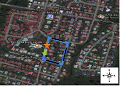 Course 2Classes de CP800 Mètres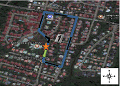 Course 3Classes de CE11000 Mètres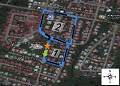 Course 4Classes de CE2Classes de CM11700 Mètres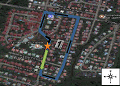 Course 5Classes de CM2Classes de 6ème2000 Mètres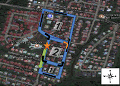 